Extra activity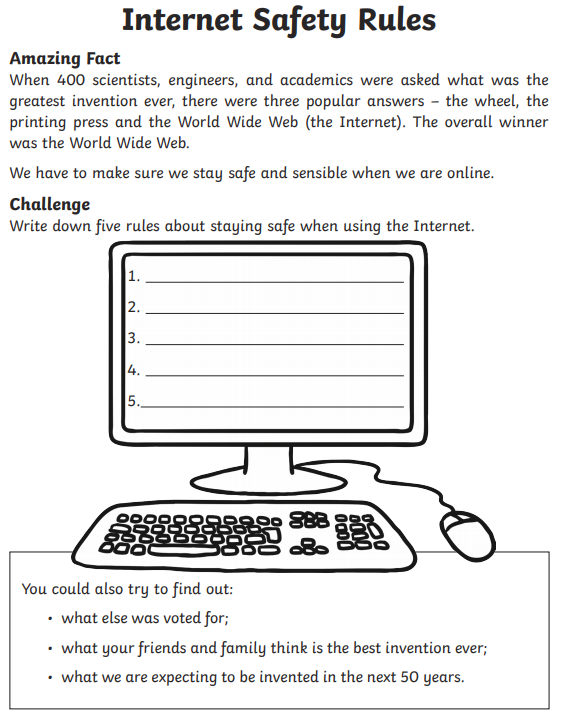 